Пояснительная записка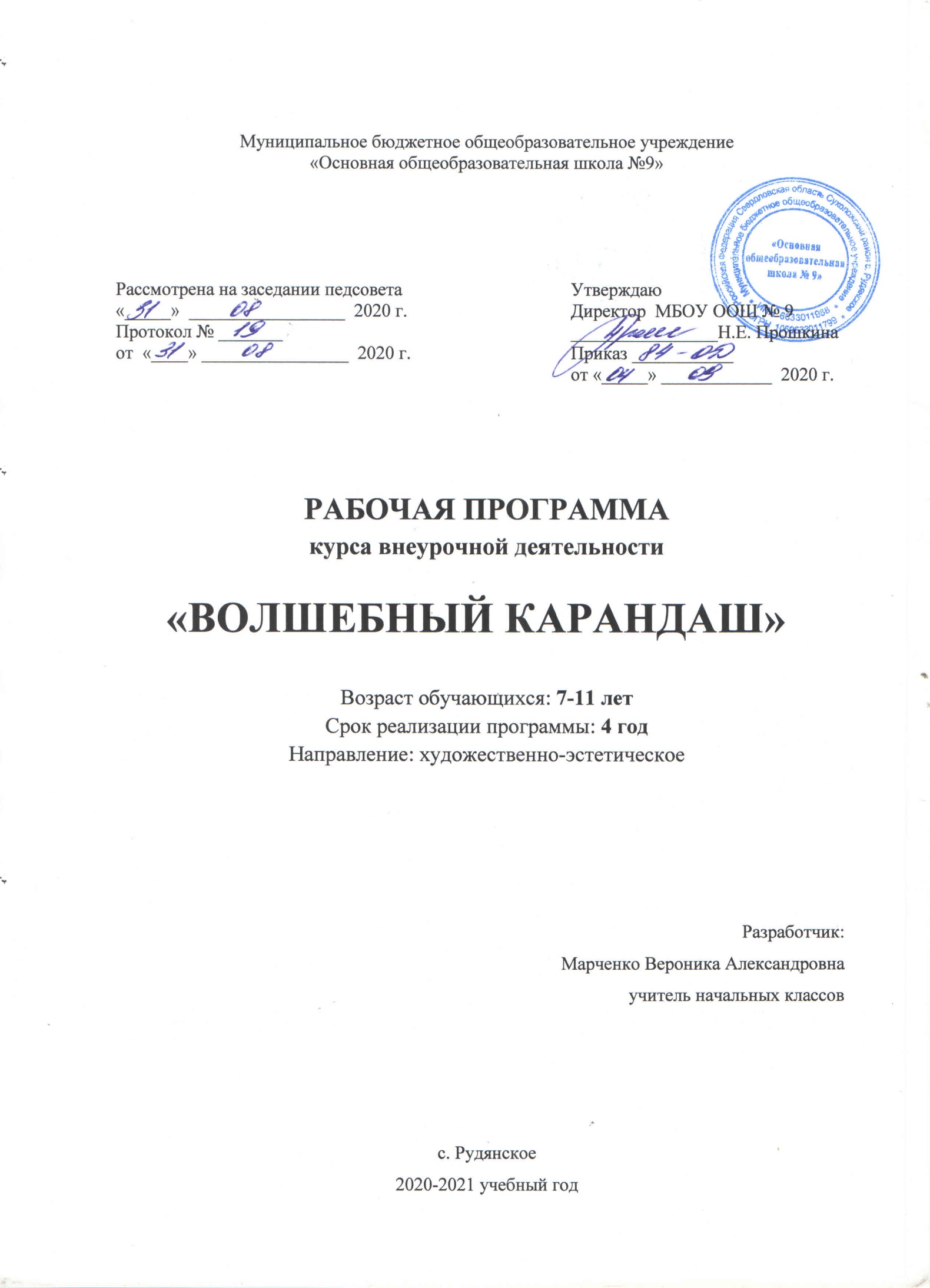               Художественная деятельность  связана с процессами восприятия, познания, с эмоциональной и общественной сторонами жизни человека, свойственной ему на различных ступенях развития, в ней находят отражение некоторые особенности его интеллекта и характера.Художественное воспитание в состоянии решать настолько важные задачи, связанные с необходимостью гармонического развития личности, что место, отводимое ему в современной системе воспитания, не может быть второстепенным.Изобразительное искусство – одна  из наиболее эмоциональных сфер деятельности детей. Работа с различными материалами в разных техниках расширяет круг возможностей ребенка, развивает пространственное воображение, конструкторские способности.Уже в самой сути маленького человека заложено стремление узнавать и создавать. Все начинается с детства. Результативность воспитательного процесса тем успешнее, чем раньше, чем целенаправленнее у детей развивается абстрактное, логическое и эмоциональное мышление, внимание, наблюдательность, воображение.Цель данной программы — раскрытие и развитие потенциальных способностей, заложенных в обучающихся.Задачи:                                                 1.  Формировать устойчивый интерес к художественной деятельности.2. Знакомить детей с различными видами изобразительной деятельности, многообразием художественных материалов и приемами работы с ними, закреплять приобретенные умения и навыки и показывать детям широту их возможного применения.3. Воспитывать внимание, аккуратность, целеустремленность. Прививать навыки работы в группе. Поощрять доброжелательное отношение друг к другу.4. Воспитывать стремление к разумной организации своего свободного времени. Помогать детям в их желании сделать свои работы общественно значимыми.5. Развивать художественный вкус, фантазию, изобретательность, пространственное воображение.6.  Обогащать визуальный опыт детей через посещение выставок, выходов на натурные зарисовки к памятникам архитектуры, на природу.Образовательный процесс включает в себя различные методы обучения:—   репродуктивный (воспроизводящий);—  иллюстративный (объяснение сопровождается демонстрацией наглядного материала);—   проблемный (педагог ставит проблему и вместе с детьми ищет пути ее решения);— эвристический (проблема формулируется детьми, ими и предлагаются способы ее решения).В проведении занятий используются формы индивидуальной работы и коллективного творчества. Некоторые задания требуют объединения детей в подгруппы.Теоретическая часть дается в форме бесед с просмотром иллюстративного материала и подкрепляется практическим освоением темы.Большой интерес вызывают занятия, где для концентрации внимания и при подведении итогов привлекаются персонажи русских сказок — куклы. С целью проверки усвоения терминов, понятий и в качестве психологической разгрузки проводятся игры, предлагаются специально составленные кроссворды, используются словесные игры и малые жанры устного народного творчества.Постоянный поиск новых форм и методов организации учебного и воспитательного процесса позволяет делать работу с детьми более разнообразной, эмоционально и информационно насыщенной.Положительная оценка работы ребенка является для него важным стимулом. Можно и необходимо отметить и недостатки, но похвала должна и предварять, и завершать оценку.Программные материалы подобраны так, чтобы поддерживался постоянный интерес к занятиям у всех детей.Основной формой работы являются внеурочные  занятия. Это могут быть и занятия — вариации, занятия — творческие портреты, импровизации, занятия — образы по сценарию со специальной подготовкой детей, занятия — праздники, занятия — эксперименты.Ценностные ориентиры содержания курсаПриоритетная цель курса «Волшебный карандаш»—духовно-нравственное развитие ребенка, т. е. формирование у него качеств, отвечающих представлениям об истинной человечности, о доброте и культурной полноценности в восприятии мира.Культуросозидающая роль программы состоит также в воспитании гражданственности и патриотизма. Прежде всего ребенок постигает искусство своей Родины, а потом знакомиться с искусством других народов.Связи искусства с жизнью человека, роль искусства в повседневном его бытии, в жизни общества, значение искусства в развитии каждого ребенка — главный смысловой стержень курса.Одна из главных задач курса — развитие у ребенка интереса к внутреннему миру человека, способности углубления в себя, осознания своих внутренних переживаний. Это является залогом развития способности сопереживания.Любая тема по искусству должна быть не просто изучена, а прожита, т.е. пропущена через чувства ученика, а это возможно лишь в деятельностной форме, в форме личного творческого опыта. Только тогда, знания и умения по искусству становятся личностно значимыми, связываются с реальной жизнью и эмоционально окрашиваются, происходит развитие личности ребенка, формируется его ценностное отношение к миру.Особый характер художественной информации нельзя адекватно передать словами. Эмоционально-ценностный, чувственный опыт, выраженный в искусстве, можно постичь только через собственное переживание — проживание художественного образа в форме художественных действий. Для этого необходимо освоение художественно-образного языка, средств художественной выразительности. Развитая способность к эмоциональному уподоблению — основа эстетической отзывчивости. В этом особая сила и своеобразие искусства: его содержание должно быть присвоено ребенком как собственный чувственный опыт. На этой основе происходит развитие чувств, освоение художественного опыта поколений и эмоционально-ценностных критериев жизни.Личностные, метапредметные и предметные результаты освоения курсаВ результате изучения курса «Волшебный карандаш» в начальной школе должны быть достигнуты определенные результаты.Личностные результаты отражаются в индивидуальных качественных свойствах учащихся, которые они должны приобрести в процессе освоения   программы по курсу «Волшебный карандаш»:чувство гордости за культуру и искусство Родины, своего народа;уважительное отношение к культуре и искусству других народов нашей страны и мира в целом;понимание особой роли культуры и  искусства в жизни общества и каждого отдельного человека;сформированность эстетических чувств, художественно-творческого мышления, наблюдательности и фантазии;сформированность эстетических потребностей — потребностей в общении с искусством, природой, потребностей в творческом  отношении к окружающему миру, потребностей в самостоятельной практической творческой деятельности;овладение навыками коллективной деятельности в процессе совместной творческой работы в команде одноклассников под руководством учителя;умение сотрудничать с товарищами в процессе совместной деятельности, соотносить свою часть работы с общим замыслом;умение обсуждать и анализировать собственную  художественную деятельность  и работу одноклассников с позиций творческих задач данной темы, с точки зрения содержания и средств его выражения.Метапредметные результаты характеризуют уровень сформированности  универсальных способностей учащихся, проявляющихся в познавательной и практической творческой деятельности:овладение умением творческого видения с позиций художника, т.е. умением сравнивать, анализировать, выделять главное, обобщать;овладение умением вести диалог, распределять функции и роли в процессе выполнения коллективной творческой работы;использование средств информационных технологий для решения различных учебно-творческих задач в процессе поиска дополнительного изобразительного материала;умение планировать и грамотно осуществлять учебные действия в соответствии с поставленной задачей, находить варианты решения различных художественно-творческих задач;умение рационально строить самостоятельную творческую деятельность, умение организовать место занятий;осознанное стремление к освоению новых знаний и умений, к достижению более высоких и оригинальных творческих результатов.Предметные результаты характеризуют опыт учащихся в художественно-творческой деятельности,    который приобретается и закрепляется в процессе освоения курса «Волшебный карандаш»:знание видов художественной деятельности: изобразительной (живопись, графика, скульптура), конструктивной (дизайн и архитектура), декоративной (народные и прикладные виды искусства);знание основных видов и жанров пространственно-визуальных искусств;понимание образной природы искусства;эстетическая оценка явлений природы, событий окружающего мира;применение художественных умений, знаний и представлений в процессе выполнения художественно-творческих работ;способность узнавать, воспринимать, описывать и эмоционально оценивать несколько великих произведений русского и мирового искусства;умение обсуждать и анализировать произведения искусства, выражая суждения о содержании, сюжетах и выразительных средствах; усвоение названий ведущих художественных музеев России и художественных музеев своего региона;умение видеть проявления визуально-пространственных искусств в окружающей жизни: в доме, на улице, в театре, на празднике;способность использовать в художественно-творческой деятельности различные художественные материалы и художественные техники;  способность передавать в художественно-творческой деятельности характер, эмоциональные состояния и свое отношение к природе, человеку, обществу;умение компоновать на плоскости листа и в объеме задуманный художественный образ;освоение умений применять в художественно—творческой  деятельности основ цветоведения, основ графической грамоты;умение характеризовать и эстетически оценивать разнообразие и красоту природы различных регионов нашей страны;умение рассуждать о многообразии представлений о красоте у народов мира, способности человека в самых разных природных условиях создавать свою самобытную художественную культуру;изображение в творческих работах  особенностей художественной культуры разных (знакомых по урокам) народов, передача особенностей понимания ими красоты природы, человека, народных традиций;умение узнавать и называть, к каким художественным культурам относятся предлагаемые (знакомые по урокам) произведения изобразительного искусства и традиционной культуры;способность эстетически, эмоционально воспринимать красоту городов, сохранивших исторический облик, — свидетелей нашей истории;умение  объяснять значение памятников и архитектурной среды древнего зодчества для современного общества;выражение в изобразительной деятельности своего отношения к архитектурным и историческим ансамблям древнерусских городов;умение приводить примеры произведений искусства, выражающих красоту мудрости и богатой духовной жизни, красоту внутреннего  мира человека.3-й класс   «Мы - художники»Изобразительное искусство – наиболее применимая область эмоциональной сферы ребёнка. На этом этапе он исследует форму, экспериментирует с изобразительными материалами, знакомится с мировой культурой. Более свободное владение различными художественными средствами позволяют ребёнку самовыразиться.Основы художественной грамоты.Теоретическая часть.Свойства живописных материалов, приёмы работы с ними: акварель, гуашь.Цвет в окружающей среде. Основные и дополнительные цвета. Основные сочетания в природе.Основы рисунка. Роль рисунка  в творческой деятельности. Упражнения на выполнение линий разного характера. Художественный язык рисунка: линия, штрих, пятно, точка.Основы живописи. Цвет – язык живописи. Рисование с натуры несложных по форме и цвету предметов, пейзажа с фигурами людей, животных.Основы композиции. Понятия «ритм», «симметрия»,  «асимметрия», «уравновешенная композиция». Основные композиционные схемы.Создание творческих тематических композиций. Иллюстрирование литературных произведений.Беседы по истории искусств. Экскурсии на выставки, натурные зарисовки на пленере. Выставки, праздничные мероприятия.Графика.Теоретическая часть.Художественные материалы. Свойства графических материалов: карандаш, перо – ручка, тушь, воск, мелки и приёмы работы с ними.Рисунок как основа графики. Упражнения на выполнение линий разного характера. Изобразительный язык графики:  линия, штрих, пятно, точка.  Свет, тень, полутень, блик, силуэт, тоновая растяжка.Монотипия, творческие композиции с применением приёмов монотипии.Гравюра на картоне.Прикладная графика. Открытка,  поздравление, шрифт.Связь с рисунком, композицией, живописью.        Календарно-тематический план третьего года обучения                                 Основные требования к знаниям и умениямучащихся к концу 3-го классаОбучающиеся должны знать:особенности материалов, применяемых в художественной деятельности;разнообразие выразительных средств: цвет, свет, линия, композиция, ритм;творчество художников, связанных с изображением природы: И.И. Шишкина, В.М. Васнецова, И.И. Левитана, Т.А. Мавриной – Лебедевой;основы графики;Обучающиеся должны уметь:пользоваться гуашью, акварелью, тушью, белой и цветной бумагой;пользоваться графическими материалами и инструментами (перья, палочки);различать и передавать в рисунке ближние и дальние предметы;рисовать кистью элементы растительного орнамента;выполнять орнамент в круге, овал, ленту;проявлять творчество в  создании работ.5. Литература и средства обучения5.1. ЛитератураГерчук  Ю.Я.  Что такое орнамент? – М.,2018г.Компанцева Л.В. Поэтический образ природы в детском рисунке. – М.,2017г.Маслов Н.Я. Пленэр. – М.,2019г.Основы декоративного искусства в школе. Под ред. Б.В. Нешумова, Е.Д.Щедрина.– М., 2018г.Программно – методические материалы. Изобразительное искусство.Сост. В.С.Кузин.Сокольникова Н.М. Изобразительное искусство и методика его преподавания в начальной школе. – М., 2018 г.Сокольникова Н. М. Основы живописи. Обнинск. 2017г.Сокольникова Н. М. Основы композиции. Обнинск, 2017г.Сокольникова Н. М. Основы рисунка. Обнинск, 2017 г.№Тема занятияКол-во часовДатаСодержание занятия1«Знакомство с королевой Кисточкой». «Что могут краски?»1Урок-игра.  Условия безопасной работы. (Введение в образовательную программу.) Изобразительные свойства акварели. Основные цвета. Смешение красок. Радуга.2«Изображать можно пятном».1Акварель, отработка приёма рисования кругов в разных направлениях. Плавное движение. Раскрасить приёмом «размыть пятно». Кляксография в чёрном цвете. Превратить пятно в зверушку3«Осень. Листопад». «Силуэт дерева».1Смешение теплых цветов. Акварель. Отработка приёма: примакивание кисти боком, от светлого к тёмному.  Беседа на тему «Осень» с использованием иллюстративного материала. Творчество великих художников. Передача в рисунках формы, очертания и цвета изображаемых предметов. Изображение дерева  с натуры.4 «Грустный дождик».1Образ дождя, ограниченная палитра. Акварель. Беседа о передаче чувств через иллюстративный материал.5Холодные цвета. Стихия – вода.1Акварель. Рисование по методу ассоциаций.6Теплые цвета. Стихия- огонь1Акварель. Рисование по методу ассоциаций.7.Натюрморт.1Основные и дополнительные цвета. Изобразительные свойства гуаши.8.«Дворец Снежной королевы».1Ритм геометрических форм. Холодная цветовая гамма. Гуашь.9«Узоры снежинок».1Ритм. Орнамент в круге. Гуашь. Отработка приёма: смешение цвета  с белилами.10«Зимний лес».1Характер деревьев. Ограниченная палитра. Изобразительные свойства гуаши. Рисуем дерево тампованием.11  «Портрет Снегурочки».1 Пропорции человеческого лица. Холодные цвета.12«К нам едет Дед Мороз».1Фигура человека в одежде. Контраст тёплых и холодных цветов. 13«Снежная птица зимы» «Дом снежной птицы».1Холодная гамма цветов. Гуашь. Орнаментальная композиция14«Ёлочка – красавица».1Впечатления о прошедшем празднике. Творческая работа. Свободный выбор материала.15Открытка – поздравление «Защитникам Отечества»1Творческая работа. Использование шаблона и трафарета. Штрих.  Выделение главного.16«Цветы и травы» «Цветы и бабочки».1Тёплая палитра. Гуашь. Пятно, линия, точка. Творческая работа. Изобразительные свойства графических материалов: фломастеров, мелков. Ритм пятен и линий. 17«Село родное»1Цветовой фон в технике монотипии. Дома – линиями, штрихами. Люди – силуэты. Цвет как выразитель настроения.18 «Моя мама».1Использование аппликации, орнаментики. Шрифт. Творческая работа.19Волшебные нитки.1Практическая работа. Работа выполняется с помощью красок и нити.19Кляксография.1Практическая работа. Работа выполняется с помощью красок и зубной щетки.20Выдувание.1Практическая работа. Работа выполняется с помощью красок.21Пальчиковая живопись1Практическая работа. Работа выполняется пальцами.22Рисование по теме «Я за здоровый образ жизни»1Свободный выбор тем и материалов для исполнения 23«Орнамент из цветов, листьев и  бабочек для украшения коврика».1Понятие «стилизация», переработка природных форм  в декоративно-обобщенные.24«Моя семья»1Творческая работа. Беседа с показом детских работ. Рассказы детей о своей семье.25«Веселые фигуры»Ритм цветовых геометрических пятен. Гуашь. Основные цвета. Рисуем и играем.26«Домашние питомцы»1Рисование натюрморта27«Победителям –Слава!1Творческая работа. Беседа о великом Дне 9 мая, о героизме защитников родины в дни Вов.28«Весенняя клумба»1Тёплая палитра. Гуашь. Рисование первых весенних цветов.29 «Веселая игра»1Урок-игра. Творческая работа. Беседа с показом детских работ. Рассказы детей о любимых играх.30Рисование по теме:«Мечты о лете!»Свободный выбор тем и материалов для исполнения.31«Лето, здравствуй!»1Фантазия . Творческая работа.32-34«Маленькая галерея»1Заключительное занятие: выставка работ, награждение активных кружковцевВсего:34 часа